NÁRODNÁ RADA SLOVENSKEJ REPUBLIKYVII. volebné obdobieČíslo: CRD-408/2018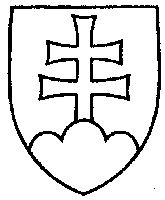 1152UZNESENIENÁRODNEJ RADY SLOVENSKEJ REPUBLIKYz 15. mája 2018k vládnemu návrhu zákona, ktorým sa mení a dopĺňa zákon č. 300/2005 Z. z. Trestný zákon v znení neskorších predpisov a ktorým sa menia a dopĺňajú niektoré zákony (tlač 865)	Národná rada Slovenskej republiky	po prerokovaní uvedeného vládneho návrhu zákona v druhom a treťom čítaní	s c h v a ľ u j evládny návrh zákona, ktorým sa mení a dopĺňa zákon č. 300/2005 Z. z. Trestný zákon v znení neskorších predpisov a ktorým sa menia a dopĺňajú niektoré zákony, v znení schváleného doplňujúceho návrhu.   Andrej  D a n k o   v. r.predseda  Národnej rady Slovenskej republikyOverovatelia:Katarína  C s é f a l v a y o v á   v. r.Martin  K l u s   v. r.